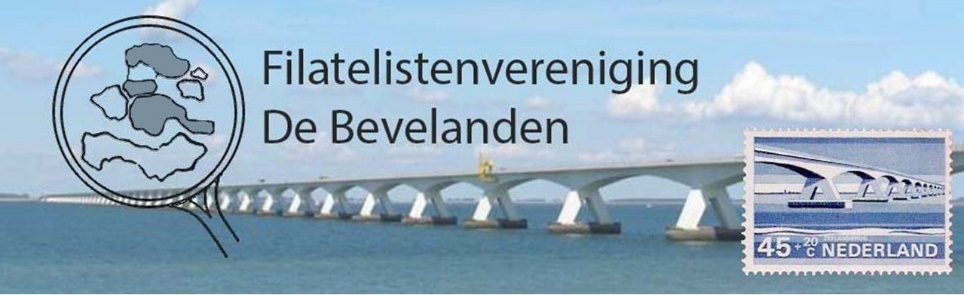 Activiteitenkalender 2024Zaterdag 3 februari 10.00 – 16.00 uur Ruildag.Zaterdag 17 februari: Voorjaarsbeurs 10.00-17.00 uur.Aanvang veiling 15.30 uurZaterdag 28 september grote veiling en albumverkoop aanvang 13.00 uur, aanvang veiling 14.45 uur. Zaterdag 16 november: Najaarsbeurs, 10.00-17.00 uur.Aanvang veiling 15.30 uurBijeenkomsten: 19.30-22.00 uur.Donderdag 14 maart. Donderdag 11 april - algemene ledenvergadering.Donderdag 16 mei.Donderdag 12 september. Donderdag 10 oktober.Donderdag 12 december - Kerstbijeenkomst.==============================================================================Alle activiteiten vinden plaats in:Dorpshuis Amicitia.Schimmelpenninckstraat 144461 AH  KloetingeInformatie:Secretaris / Ledenadministratie Filatelistenvereniging De BevelandenP.J. van Eijkeren0113-228562 - 06-53421506 - ecm@zeelandnet.nl   www.postzegelclubdebevelanden.nl